                                                                                Ohm’sches Gesetz                                         _____________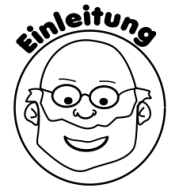 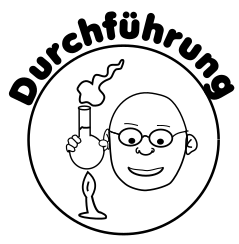                          ArbeitsaufträgeÖffnet die folgende Simulation:  www.vascak.cz/data/android/physicsatschool/template.php?s=ele_ohm&l=deStellt den Widerstand R auf 100 Ω. Verändert die Spannung U (siehe Tabelle) und tragt jeweils die gemessene Stromstärke I in die Tabelle ein. Teilt jeweils die Spannung U durch die Stromstärke I und tragt das Ergebnis in die Tabelle ein. Erstellt aus den Messwerten ein Stromstärken-Spannungs-Diagramm. Widerstand: 100 Ω                                    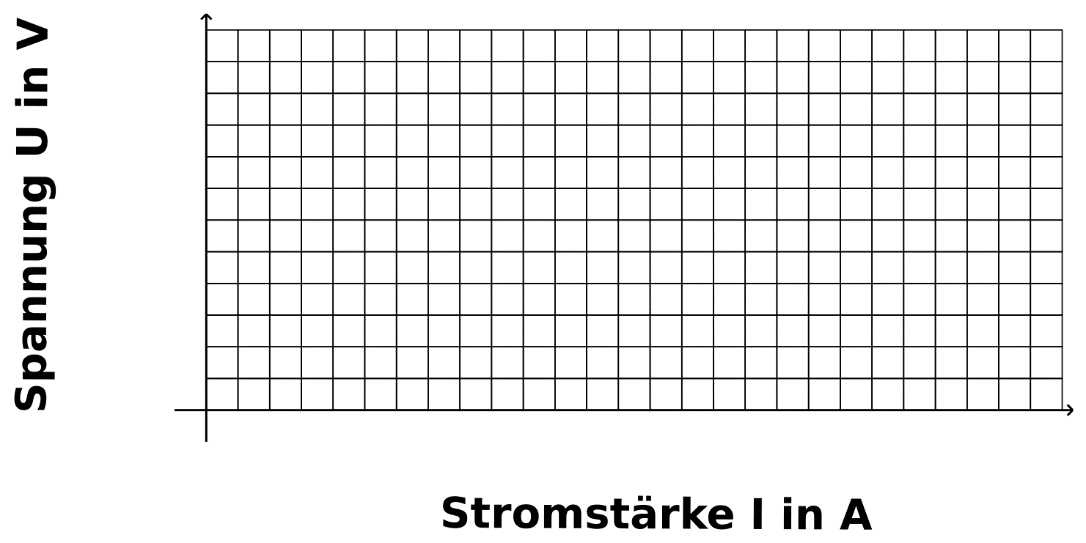 Auswertung: _____________________________________________________________________________________________________________________________________________________________________________________________________________________________________________________________________________________________Die Formel für das Ohm´sche Gesetz lautet: SpannungU in VoltStromstärkeI in AU/I3456